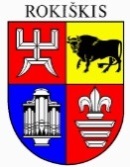 ROKIŠKIO RAJONO SAVIVALDYBĖS TARYBAVadovaudamasi Lietuvos Respublikos vietos savivaldos įstatymo 15 straipsnio 1 dalimi, 6–7 dalimis, 16 straipsnio 2 dalies 6 punktu, 18 straipsnio 1 dalimi, Lietuvos Respublikos valstybės politikų elgesio kodekso patvirtinimo, įsigaliojimo ir įgyvendinimo įstatymo 3 straipsnio 1 dalimi, 7 straipsniu, 9 straipsniu atsižvelgdama į Rokiškio rajono savivaldybės mero 2018 m. gegužės 23 d. teikimą Nr. MV-22, Rokiškio rajono savivaldybės taryba  n u s p r e n d ž i a: S u d a r y t i Rokiškio rajono savivaldybės tarybos Etikos komisiją:Egidijus Vilimas -  tarybos narys (komisijos pirmininkas); Algis Čepulis – tarybos narys; Gintaras Girštautas – tarybos narys; Vidmantas Maželis – tarybos narys;Andrius Burnickas – tarybos narys;Vytautas Vilys – tarybos narys;Inga Belovienė – bendruomenės atstovė;Danutė Kirstukienė – Kavoliškio seniūnaitijos seniūnaitė; Ričardas Žukauskas – bendruomenės atstovas; Gediminas Kriovė – II Rokiškio miesto seniūnaitijos seniūnaitis.2. P a t v i r t i n t i Rokiškio rajono savivaldybės tarybos etikos komisijos nuostatus (pridedama). 3. Pripažinti netekusiais galios:Rokiškio rajono savivaldybės tarybos 2015 m. gegužės 8 d. sprendimą Nr. TS-125 „Dėl Rokiškio rajono savivaldybės tarybos Etikos komisijos nuostatų patvirtinimo ir Etikos komisijos sudarymo“. Rokiškio rajono savivaldybės tarybos 2016 m. sausio 29 d. sprendimą Nr. TS-3 „Dėl Rokiškio rajono savivaldybės tarybos 2015 m. gegužės 8 d. sprendimo nr. TS-125 „Dėl Rokiškio rajono savivaldybės tarybos Etikos komisijos nuostatų patvirtinimo ir Etikos komisijos sudarymo“ dalinio pakeitimo. Rokiškio rajono savivaldybės tarybos 2017 m. gegužės 26 d. sprendimą Nr. TS-111 „Dėl Rokiškio rajono savivaldybės tarybos 2015 m. gegužės 8 d. sprendimo „Dėl Rokiškio rajono savivaldybės tarybos Etikos komisijos nuostatų patvirtinimo ir Etikos komisijos sudarymo „ 2 punkto išdėstymo nauja redakcija. 3. Skelbti šį sprendimą Teisės aktų registre ir Rokiškio rajono savivaldybės tinklalapyje. Sprendimas per vieną mėnesį gali būti skundžiamas Lietuvos administracinių ginčų komisijos Panevėžio apygardos skyriui adresu Respublikos g. 62, Panevėžys,  Lietuvos Respublikos ikiteisminio administracinių ginčų nagrinėjimo tvarkos įstatymo nustatyta tvarka.Savivaldybės meras								Antanas VagonisRūta Dilienė	PATVIRTINTA	Rokiškio rajono savivaldybės tarybos 	2018 m. gegužės 25 d. sprendimu Nr. TS-ROKIŠKIO RAJONO SAVIVALDYBĖS TARYBOS ETIKOSKOMISIJOS NUOSTATAIBENDROJI DALISRokiškio rajono savivaldybės tarybos Etikos komisijos nuostatai (toliau – Nuostatai) reglamentuoja Rokiškio rajono savivaldybės tarybos Etikos komisijos (toliau – Komisija) funkcijas, sudėtį, darbo organizavimo ir sprendimų priėmimo tvarką, teises ir pareigas ir kitus su komisijos veikla susijusius klausimus. Komisija savo veikloje vadovaujasi Lietuvos Respublikos Konstitucija, Lietuvos Respublikos vietos savivaldos įstatymu, Lietuvos Respublikos valstybės politikų elgesio kodekso patvirtinimo, įsigaliojimo ir įgyvendinimo įstatymu patvirtintu Lietuvos Respublikos valstybės politikų elgesio kodeksu (toliau – Kodeksas), Lietuvos Respublikos viešųjų ir privačių interesų derinimo valstybinėje tarnyboje įstatymu, Rokiškio rajono savivaldybės tarybos veiklos reglamentu, šiais Nuostatais ir kitais teisės aktais. Komisija savo veiklą grindžia pagarbos žmogui ir valstybei, teisingumo, sąžiningumo, skaidrumo ir viešumo, padorumo, pavyzdingumo, nesavanaudiškumo, nešališkumo ir atsakomybės principais.Komisijos paskirtis – ugdyti ir plėtoti demokratinį valdymą, politinę kultūrą, didinti visuomenės pasitikėjimą savivaldybių institucijomis, skatinti valstybės politikų atsakomybę už savo veiklą ir atskaitomybę visuomenei.II.KOMISIJOS FUNKCIJOSKomisija atlieka šias funkcijas: 5.1. prižiūri, kaip savivaldybės tarybos nariai laikosi šio įstatymo, Valstybės politikų elgesio kodekso, Viešųjų ir privačių interesų derinimo valstybinėje tarnyboje įstatymo, reglamento, kitų teisės aktų, reglamentuojančių savivaldybės tarybos narių veiklą ir elgesį, reikalavimų; 5.2. analizuoja savivaldybės tarybos narių nedalyvavimo savivaldybės tarybos, komitetų ir komisijų posėdžiuose ir šio įstatymo nustatytų pareigų nevykdymo priežastis; 5.3. tiria ir priima sprendimus dėl savivaldybės tarybos narių veiklos atitikties šio įstatymo, Valstybės politikų elgesio kodekso, Viešųjų ir privačių interesų derinimo valstybinėje tarnyboje įstatymo, reglamento, kitų teisės aktų, reglamentuojančių savivaldybės tarybos narių veiklą ir elgesį, nuostatoms; 5.4. nagrinėja savivaldybės bendruomenės narių, valstybės institucijų, gyvenamųjų vietovių bendruomenių ar bendruomeninių organizacijų atstovų siūlymus ir pastabas dėl savivaldybės tarybos narių veiklos skaidrumo; 5.5. teikia Vyriausiajai rinkimų komisijai siūlymą dėl savivaldybės tarybos nario įgaliojimų nutraukimo, jeigu šis tarybos narys yra praleidęs iš eilės tris savivaldybės tarybos posėdžius be pateisinamos priežasties; 5.6. tarybos narių, mero, savo iniciatyva teikia tarybos nariams rekomendacijas dėl Viešųjų ir privačių interesų derinimo valstybinėje tarnyboje įstatymo nuostatų įgyvendinimo. 6. Komisija, veikdama pagal šių Nuostatų 5.2 ir 5.6 punktus, rengia posėdžius ne rečiau kaip kartą per mėnesį.III.KOMISIJOS SUDARYMAS IR JOS DARBO ORGANIZAVIMAS7. Komisija sudaroma savivaldybės tarybos sprendimu savivaldybės tarybos įgaliojimų laikui. Komisijos nariais gali būti savivaldybės tarybos nariai, valstybės tarnautojai, ekspertai, gyvenamųjų vietovių bendruomenių atstovai – seniūnaičiai, išplėstinės seniūnaičių sueigos deleguoti atstovai, visuomenės atstovai (Lietuvos Respublikoje įregistruotų viešųjų juridinių asmenų, išskyrus valstybės ar savivaldybės institucijas ar įstaigas, įgalioti atstovai), bendruomeninių organizacijų atstovai, kiti savivaldybės gyventojai:7.1. Komisijos pirmininko kandidatūrą meras teikia savivaldybės tarybos mažumos (opozicijos) siūlymu; jeigu savavaldybės tarybos mažuma nepasiūlo Komisijos pirmininko kandidatūros, Komisijos pirmininką savivaldybės taryba skiria mero teikimu. Komisijos pirmininko pavaduotojas renkamas Komisijos posėdyje iš esamų Komisijos narių atviru balsavimu paprasta balsų dauguma; 7.2. kiekviena frakcija (partija), patekusi į savivaldybės tarybą, deleguoja po vieną atstovą - savivaldybės tarybos narį, kuris gali būti pašalintas iš Komisijos, jeigu pažeidžia Valstybės politikų elgesio kodekso reikalavimus;7.3. seniūnaičiai arba seniūnaičiai ir visuomenės atstovai turi sudaryti ne mažiau kaip 1/3 komisijos narių; seniūnaičius siūlo išplėstinė seniūnaičių sueiga, visuomenės, bendruomeninių organizacijų atstovus bei kitus savivaldybės gyventojus gali siūlyti seniūnai, gyvenamųjų vietovių bendruomenės;7.4. valstybės tarnautojų kandidatūras teikia administracijos direktorius; 8. Komisijos atsakingojo sekretoriaus pareigas atlieka savivaldybės administracijos direktoriaus paskirtas valstybės tarnautojas. Šios funkcijos įrašomos į jo pareigybės aprašymą; Komisijos atsakingasis sekretorius nėra komisijos narys; Komisijos atsakingajam sekretoriui dėl atostogų, komandiruotės, ligos ar kitų svarbių priežasčių negalint dalyvauti komisijos posėdyje, rajono savivaldybės administracijos direktorius laikinai jo funkcijas vykdyti paskiria kitą valstybės tarnautoją; 9. Komisijos atsakingasis sekretorius atlieka šias funkcijas: 9.1. teisės aktų nustatyta tvarka rengia ir tvarko Komisijos dokumentus ir juos saugo iki dokumentų perdavimo į archyvą;9.2. Komisijos pirmininko pavedimu teikia informaciją, susijusią su Komisijos sudėtimi, veikla bei priimtais sprendimais, Vyriausiajai tarnybinės etikos komisijai;9.3. Komisijos pirmininko pavedimu teikia kitiems tretiesiems asmenims informaciją apie Komisijos priimtus sprendimus.10. Pagrindinė Komisijos veiklos forma yra posėdžiai. Posėdis laikomas teisėtu, jeigu jame dalyvauja ne mažiau kaip pusė Komisijos narių. 11. Komisijos posėdžius šaukia ir posėdžio darbotvarkę sudaro Komisijos pirmininkas. Komisijos sudarytą darbotvarkę, su ja susijusią medžiagą bei informaciją apie posėdžio datą, laiką ir vietą ne vėliau kaip prieš 3 darbo dienas Komisijos nariams elektroniniu paštu pateikia Komisijos atsakingasis sekretorius Komisijos pirmininko pavedimu. Darbotvarkė tvirtinama posėdyje dalyvaujančių Komisijos narių balsų dauguma. 12. Komisijos posėdžiui pirmininkauja Komisijos pirmininkas. Jei pirmininkas negali dalyvauti Komisijos posėdyje dėl atostogų, ligos, komandiruotės ar kitų svarbių priežasčių, posėdžiui pirmininkauja pirmininko pavaduotojas.13. Komisijos nariai privalo dalyvauti Komisijos posėdžiuose. Komisijos narys, negalintis dalyvauti Komisijos posėdyje dėl svarbių priežasčių, turi apie tai iš anksto pranešti Komisijos pirmininkui, o jo nesant – pirmininko pavaduotojui, nurodydamas nedalyvavimo priežastį. Komisijos narys, dėl svarbių priežasčių negalintis dalyvauti Komisijos posėdyje, turi teisę svarstomais klausimais raštu pateikti savo nuomonę, kuri turi būti paskelbta Komisijos posėdyje ir įrašyta į protokolą, tačiau ji neįskaitoma į balsavimo rezultatus.14. Komisijos nariui be pateisinamos priežasties nedalyvavus Komisijos posėdžiuose daugiau kaip 3 kartus iš eilės, Komisijos pirmininkas turi teisę siūlyti tarybai jį pakeisti.15. Komisijos posėdžių eigai fiksuoti yra rašomas protokolas. Protokolą rašo Komisijos atsakingasis sekretorius. Protokole nurodoma posėdžio data, protokolo numeris, posėdžio dalyviai, svarstomų klausimų pavadinimai, svarstymo eiga ir svarstyti dokumentai bei priimti sprendimai. Protokolą pasirašo Komisijos posėdžiui pirmininkavęs asmuo bei komisijos atsakingasis sekretorius. 16. Jeigu dėl Komisijos posėdžio metu priimto sprendimo Komisijos narys (nariai) pareiškia atskirąją nuomonę, ji įrašoma į posėdžio protokolą. 17. Atskirais atvejais Komisijos sprendimu posėdžio eigai fiksuoti gali būti daromas ir garso įrašas. Komisijai nusprendus daryti posėdžio garso įrašą, Komisijos atsakingasis sekretorius padarytą posėdžio garso skaitmeninį įrašą perkelia į kompiuterinę laikmeną – vienkartinio įrašymo kompaktinį diską ir prideda prie protokolo. 18. Posėdyje Komisija priima Kodekse ir šiuose Nuostatuose numatytus sprendimus, susijusius su valstybės politiko elgesio tyrimu, taip pat neprivalomojo pobūdžio nutarimus organizaciniais ar kitais klausimais. 19. Komisijos nariai sprendimą svarstomu klausimu priima atviru balsavimu posėdyje dalyvaujančių Komisijos narių balsų dauguma. Balsuojant kiekvienas Komisijos narys turi po vieną balsą. Balsams pasiskirsčius po lygiai, lemia Komisijos posėdžiui pirmininkaujančiojo balsas. 20. Komisijos narys negali balsuoti dėl svarstomo klausimo, jeigu yra galimas viešųjų ar privačių interesų konfliktas. Paaiškėjus tokioms aplinkybėms, jis privalo apie tai informuoti posėdžio dalyvius ir nusišalinti nuo klausimo rengimo, svarstymo ir priėmimo. Nusišalinimo faktas, nurodant nusišalinusio Komisijos nario vardą ir pavardę, užfiksuojamas posėdžio protokole. 21. Po kiekvieno Komisijos posėdžio gali būti parengiamas pranešimas apie Komisijos priimtus sprendimus visuomenės informavimo priemonėms. Pranešimą raštu arba žodžiu gali pateikti tik Komisijos pirmininkas, ar kitas Komisijos įgaliotas Komisijos narys, ir tik tokį, kokį įgaliojo pateikti Komisija. Komisijos nariai, posėdyje pareiškę atskirąją nuomonę dėl Komisijos priimtų sprendimų, taip pat turi teisę apie tai pateikti informaciją visuomenės informavimo priemonėms. 22. Komisijos priimti sprendimai yra vieši ir turi būti skelbiami institucijos, kurioje politikas eina pareigas, interneto tinklalapyje ir informaciniame leidinyje, jeigu toks leidinys yra leidžiamas. 23. Komisijos pirmininkas, be kitų šiuose Nuostatuose numatytų teisių ir pareigų, vykdydamas Komisijos pirmininko pareigas, turi teisę prašyti Rokiškio rajono savivaldybės institucijų, kitų institucijų ir įstaigų pateikti reikiamus dokumentus ir medžiagą, susijusią su nagrinėjamu klausimu bei daryti pranešimus tarybos posėdžiuose Komisijos veiklos klausimais. 24. Komisijos nariai, be kitų šiuose Nuostatuose numatytų teisių ir pareigų, turi teisę Nuostatuose nustatyta tvarka susipažinti su posėdžio medžiaga, siūlyti į darbotvarkę įtraukti svarstytinus klausimus, siūlyti kviesti į Komisijos posėdžius reikalingus asmenis, pareikšti pastabas ir teikti pasiūlymus dėl Komisijos posėdžio protokolo formos ir turinio. 25. Posėdžių protokolai pasibaigus kalendoriniams metams, vienus metus, bet ne ilgiau kaip iki kadencijos pabaigos, saugomi komisijos, o vėliau perduodami į savivaldybės administracijos archyvų skyrių.
IV. VALSTYBĖS POLITIKO ELGESIO TYRIMAS26. Komisijos sprendimu valstybės politiko elgesio tyrimas Komisijoje gali būti pradėtas, kai yra bent vienas iš šių pagrindų: 26.1. fizinio ar juridinio asmens skundas, kreipimasis ar pranešimas (toliau – skundas) apie valstybės politiko galimai padarytą šiame kodekse nustatytų valstybės politikų elgesio principų, nuostatų ar institucijos, kurioje politikas eina pareigas, veiklą reglamentuojančiuose teisės aktuose valstybės politikui nustatytų reikalavimų pažeidimą (toliau – pažeidimas); 26.2 visuomenės informavimo priemonėse paskelbta pagrįsta informacija apie valstybės politiko galimai padarytą pažeidimą.27. Valstybės politiko elgesio tyrimas pradedamas ne vėliau kaip per 10 dienų nuo šio straipsnio 26.1. ir 26.2. punktuose nurodyto pagrindo atsiradimo. Komisija tiria galimus pažeidimus, jeigu nuo jų padarymo praėjo ne daugiau kaip 1 metai. Anoniminiai skundai nenagrinėjami. Komisijos atliekamas pažeidimo tyrimas turi būti baigtas ne vėliau kaip per 30 dienų nuo tyrimo pradžios. Į šį terminą neįskaičiuojamas politiko laikinojo nedarbingumo, atostogų laikas ir laikas, kai politikas yra išvykęs į tarnybinę komandiruotę. Prireikus Komisija gali, bet ne ilgiau kaip dviem mėnesiams pratęsti šioje straipsnio dalyje nustatytą tyrimo terminą. 28. Komisija per 3 dienas nuo tyrimo pradžios surašo laisvos formos pranešimą, kuriuo informuoja valstybės politiką apie pradėtą jo elgesio tyrimą, jo teises, pateikia turimus duomenis apie padarytą pažeidimą ir prašo valstybės politiko iki šiame pranešime nurodytos datos pateikti rašytinį paaiškinimą. Komisija šį pranešimą valstybės politikui įteikia asmeniškai arba išsiunčia paštu.29. Pakartotiniai skundai apie galimą politiko padarytą pažeidimą nenagrinėjami, išskyrus atvejus, kai gautame skunde yra nurodomos naujos aplinkybės, kurios nebuvo ir negalėjo būti žinomos atlikto tyrimo metu, ir dėl to Komisijos priimtas sprendimas yra galimai neteisingas. Dėl pakartotinio tyrimo būtinumo sprendžia Komisija ne vėliau kaip per 10 dienų nuo tokio skundo gavimo. Komisijai nusprendus pradėti pakartotinį tyrimą, jis atliekamas pagal šių nuostatų 27 punkte nustatytas procedūras. 30. Atlikdama tyrimą, Komisija turi teisę: 20.1. apklausti valstybės politiką, kurio elgesys tiriamas, bei kitus asmenis, susijusius su valstybės politiko tiriamu elgesiu ar politine veikla; 30.2. apklausti skundo autorių ir išsiaiškinti apie jo žinomą informaciją apie valstybės politiko galimai padarytą šiame kodekse nustatytų valstybės politikų elgesio principų, nuostatų ar institucijos, kurioje politikas eina pareigas, veiklą reglamentuojančiuose teisės aktuose valstybės politikui nustatytų reikalavimų pažeidimą;30.3. teisės aktų nustatyta tvarka susipažinti su reikiamais dokumentais ir gauti jų nuorašus (kopijas) bei kitą tyrimui reikalingą informaciją;30.4. prireikus išvykti į įvykio vietą; 30.5. pasitelkti specialistų. 31. Atlikdami tyrimą, Komisijos nariai privalo: 31.1.vadovautis Lietuvos Respublikos Konstitucija, įstatymais, kitais teisės aktais; 31.2. laikyti paslaptyje duomenis ar žinias, kuriuos jie sužinojo vykdydami tyrimą, jeigu tokie duomenys ar žinios sudaro valstybės, komercinę, banko, tarnybos arba kitą įstatymų saugomą paslaptį; 31.3. nenaudoti šios 30.2 papunktyje nurodytų duomenų ar žinių asmeninei ar kitų asmenų naudai;31.4. kol Komisija nebaigia tyrimo, niekam neteikti jokios informacijos apie vykdomo tyrimo aplinkybes, su tyrimu susijusius asmenis, turimą medžiagą, duomenis. 32. Šių nuostatų 30 punkto nuostatos taikomos ir Komisiją aptarnaujantiems darbuotojams ir pasitelktiems specialistams. 33. Atlikdami tyrimą, Komisijos nariai, Komisiją aptarnaujantys darbuotojai ir jos pasitelkti specialistai netrikdo valstybės institucijų, kitų įmonių, įstaigų ar organizacijų darbo ir privalo susilaikyti nuo preliminarių vertinimų bei išvadų, kol nebaigtas tyrimas ir nėra Komisijos išvados. 34. Komisija, atlikusi tyrimą, ne vėliau kaip per 5 darbo dienas nuo tyrimo pabaigos savo posėdyje vertina tyrimo metu surinktus duomenis ir priima šių Nuostatų 38 punkte numatytus sprendimus. 35. Apie Komisijos posėdžio vietą ir laiką ne vėliau kaip prieš 5 dienas iki posėdžio pradžios turi būti pranešta valstybės politikui. Jo neatvykimas į Komisijos posėdį ar paaiškinimo nepateikimas nekliudo Komisijai priimti sprendimą. 36. Valstybės politikas, kurio elgesys tiriamas, turi teisę: 36.1. teikti Komisijai paaiškinimus, prašymus ir įrodymus; 36.2. baigus tyrimą susipažinti su tyrimo metu surinkta medžiaga; 36.3. dalyvauti Komisijos posėdžiuose. 37. Valstybės politikas, teikiantis Komisijai paaiškinimus, negali būti verčiamas teikti paaiškinimus prieš save, savo šeimos narius ar artimuosius giminaičius.38. Apie Komisijos atliktą tyrimą ir priimtą sprendimą raštu pranešama asmeniui, pateikusiam skundą Komisijai, ir valstybės politikui, dėl kurio yra priimtas sprendimas.V. KOMISIJOS SPRENDIMAI39. Valstybės politiko elgesio tyrimą atlikusi Komisija gali priimti šiuos sprendimus:39.1. konstatuoti, kad valstybės politikas nepažeidė šiame kodekse ar institucijos, kurioje jis eina pareigas, veiklą reglamentuojančiuose įstatymuose ar kituose teisės aktuose nustatytų valstybės politiko elgesio principų ar reikalavimų;	39.2. konstatuoti, kad valstybės politikas pažeidė šiame kodekse ar institucijos, kurioje jis eina pareigas, veiklą reglamentuojančiuose įstatymuose ar kituose teisės aktuose nustatytus valstybės politiko elgesio principus ar reikalavimus;39.3. rekomenduoti valstybės politikui suderinti savo elgesį ar veiklą su šiame kodekse ar institucijos, kurioje valstybės politikas eina pareigas, veiklą reglamentuojančiuose įstatymuose ar kituose teisės aktuose nustatytais valstybės politiko elgesio principais ar reikalavimais; 	39.4. rekomenduoti viešai atsiprašyti;39.5. įtarus esant nusikalstamos veikos požymių, perduoti medžiagą ikiteisminio tyrimo įstaigoms ar prokuratūrai.39.6. įtarus esant nusikalstamos veikos požymių, perduoti medžiagą ikiteisminio tyrimo įstaigoms ar prokuratūrai;40. Komisija gali nutraukti tyrimą, jeigu iki tyrimo pabaigos valstybės politikas savo elgesį ar veiklą pripažino neetiškais, nesuderinamais su savo pareigomis ar institucija, kurioje jis eina pareigas, ir dėl to viešai atsiprašė.41. Komisijos priimti sprendimai yra vieši ir turi būti skelbiami institucijos, kurioje politikas eina pareigas, interneto svetainėje ir informaciniame leidinyje, jeigu toks leidinys yra leidžiamas. 42. Komisijos sprendimai gali būti skundžiami Lietuvos administracinių ginčų komisijos Panevėžio apygardos skyriui Lietuvos Respublikos ikiteisminio administracinių ginčų nagrinėjimo tvarkos įstatymo nustatyta tvarka arba Regionų apygardos administracinio teismo Kauno, Klaipėdos, Šiaulių ar Panevėžio rūmams Lietuvos Respublikos administracinių bylų teisenos įstatymo nustatyta tvarka per vieną mėnesį nuo sprendimo paskelbimo arba jo įteikimo valstybės politikui, dėl kurio yra priimtas sprendimas, dienos.VI. KOMISIJOS ATSAKOMYBĖ IR ATSKAITOMYBĖ43. Komisijos pirmininkas, Komisijos nariai už šiuose Nuostatuose nustatytų pareigų pažeidimą atsako įstatymų nustatyta tvarka. 44. Komisija yra atskaitinga tarybai. Komisija kasmet iki kovo 31 d. Tarybos reglamento nustatyta tvarka teikia tarybai Komisijos metinę veiklos ataskaitą.VII. BAIGIAMOSIOS NUOSTATOS45. Komisijos veiklos klausimai, neaptarti šiuose Nuostatuose, sprendžiami vadovaujantis Lietuvos Respublikos įstatymų, įstatymų įgyvendinamųjų teisės aktų bei Rokiškio rajono savivaldybės tarybos priimtų sprendimų nuostatomis. 46. Jei šių Nuostatų atskiri punktai tampa prieštaraujančiais Lietuvos Respublikos norminiams aktams, tai nedaro negaliojančiais kitų Nuostatų punktų, o prieštaraujančiuose punktuose įtvirtinti klausimai sprendžiami pagal Lietuvos Respublikos norminių teisės aktų reikalavimus.47. Šie Nuostatai gali būti keičiami tarybos sprendimu. ____________________Rokiškio rajono savivaldybės tarybaiSprendimo projekto tikslas ir uždaviniai. Šiuo sprendimu reikalinga patikslinti Rokiškio rajono savivaldybės tarybos Etikos komisijos sudėtį bei paskirti komisijos pirmininką.Šiuo metu esantis teisinis reglamentavimasLietuvos Respublikos vietos savivaldos įstatymas. Sprendimo projekto esmė. Lietuvos Respublikos vietos savivaldos įstatymo 15 straipsnio 1 dalyje nustatyta, kad savivaldybės taryba savo įgaliojimų laikui sudaro Etikos komisiją. Savivaldybės taryba šios komisijos pirmininką mero teikimu skiria iš tarybos narių. Jeigu yra paskelbta savivaldybės tarybos mažuma (opozicija), Etikos komisijos pirmininko kandidatūrą meras teikia savivaldybės tarybos mažumos (opozicijos) siūlymu reglamento nustatyta tvarka. Jeigu savivaldybės tarybos mažuma (opozicija) nepasiūlo Etikos komisijos pirmininko kandidatūros, Etikos komisijos pirmininką savivaldybės taryba skiria mero teikimu. 2018 m. balandžio 28 d. Rokiškio rajono savivaldybės tarybos posėdyje partijos Tvarka ir teisingumas frakcija pasiskelbė dirbsianti opozicijoje, todėl vadovaujantis Lietuvos Respublikos vietos savivaldos įstatymu jie turi teisę siūlyti ir siūlo Etikos komisijos pirmininku savivaldybės tarybos narį -  Egidijų Vilimą.               Galimos pasekmės, priėmus siūlomą tarybos sprendimo projektą. Neigiamų pasekmių nenumatoma, teigiamos – bus įgyvendintas Lietuvos Respublikos vietos savivaldos įstatymo nuostatos.Kokia sprendimo nauda Rokiškio rajono gyventojams. -Finansavimo šaltiniai ir lėšų poreikis. Sprendimo projektui įgyvendinti lėšų nereikės.Suderinamumas su Lietuvos Respublikos galiojančiais teisės norminiais aktais. Neprieštarauja teisės aktams.Antikorupcinis vertinimas. Teisės akte nenumatoma reguliuoti visuomeninių santykių, susijusių su Lietuvos Respublikos Korupcijos prevencijos įstatymo 8 straipsnio 1 dalyje numatytais veiksniais, todėl teisės aktas nevertintinas antikorupciniu požiūriuJuridinio ir personalo skyriaus vedėjo pavaduotoja		                              Rūta DilienėS P R E N D I M A SS P R E N D I M A SS P R E N D I M A SS P R E N D I M A SS P R E N D I M A SDĖL ROKIŠKIO RAJONO SAVIVALDYBĖS TARYBOS ETIKOS KOMISIJOS SUDARYMODĖL ROKIŠKIO RAJONO SAVIVALDYBĖS TARYBOS ETIKOS KOMISIJOS SUDARYMODĖL ROKIŠKIO RAJONO SAVIVALDYBĖS TARYBOS ETIKOS KOMISIJOS SUDARYMODĖL ROKIŠKIO RAJONO SAVIVALDYBĖS TARYBOS ETIKOS KOMISIJOS SUDARYMODĖL ROKIŠKIO RAJONO SAVIVALDYBĖS TARYBOS ETIKOS KOMISIJOS SUDARYMO2018 m. gegužės 25 d. Nr. TS-Rokiškis 2018 m. gegužės 25 d. Nr. TS-Rokiškis 2018 m. gegužės 25 d. Nr. TS-Rokiškis 2018 m. gegužės 25 d. Nr. TS-Rokiškis 2018 m. gegužės 25 d. Nr. TS-Rokiškis SPRENDIMO „DĖL ROKIŠKIO RAJONO SAVIVALDYBĖS TARYBOS ETIKOS KOMISIJOS SUDARYMO” AIŠKINAMASIS RAŠTAS